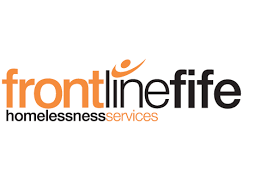 Reporting Your Concern or ComplaintReporting your concern or making a formal complaint helps us improve what we do. Therefore, we encourage service users, other agencies, and members of the public to make their views known. Anyone raising a concern or making a complaint will not suffer any disadvantage, discrimination, or withdrawal of a service as a consequence of raising a complaint and will be treated with dignity and respect. If you wish to raise a concern or make a formal complaint, you can complete this form or contact our Head Office by emailing info@frontlinefife.co.uk or phoning 01592 800 430.If you need help to raise a concern or to make a formal complaint, then let us know and we will support you. Name:	Address:Phone Number:Email Address:You do not have to give your name when making a complaint. However, we will not be able to provide you with a response if you do not provide contact details.Care Inspectorate:	Complaints (careinspectorate.com)       Scottish Public Services Ombudsman (housing): 	www.spso.org.uk      OSCR: 	https://www.oscr.org.uk/contact-oscr/charity-concern-formDetails of My Concern/Complaint Signed:	Date: